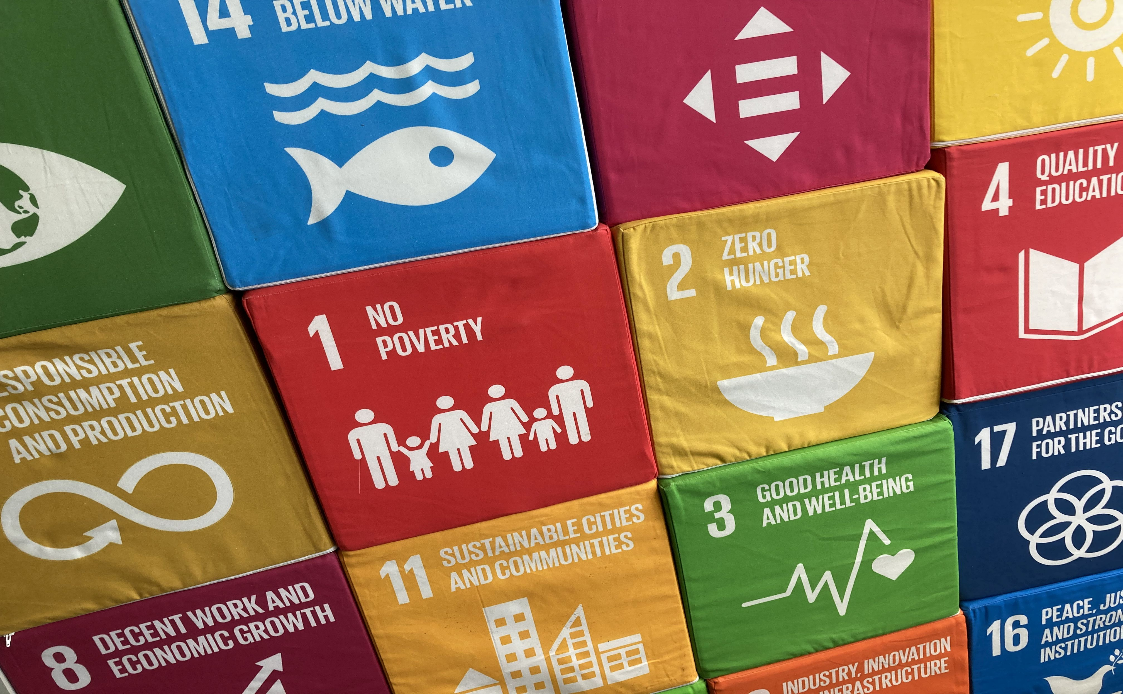 Application
Project fund
qualification NImportant information on the project fund: The project fund is only available for practical projects as part of qualification N. At least one member of the project team must be a participant in qualification N and want the project to be recognised as a practical project of qualification N. Before applying for funding from the project fund, the project idea submission form must be submitted. A preliminary discussion with Barbara Ette about the project idea is a prerequisite for this.The application for funding from the qualification N project fund must be submitted before the start of the project. Only costs agreed in advance can be covered or reimbursed. Only costs that have actually been incurred and can be documented in the form of original receipts or invoices can be covered or reimbursed. After consultation, invoices can also be issued directly to the Staff Unit Sustainability and thus paid without any advance payment on your part. Only material costs and no personnel costs can be covered. External fees are considered material costs.Name of the project as part of the qualification NRealisation period of the projectApplicant(add further team members if required)Cost planPlease briefly describe here how much money you want to apply for/spend on what exactly. (Depending on your project, e.g. 30 euros for printing flyers; 20 euros for travel costs; 80 euros for room hire; etc.). It is often possible to obtain cost estimates in advance so that you can better estimate the costs.Necessity of the costsPlease briefly explain the necessity of the costs. Are the expenses unavoidable for the realisation of the project? Is the expenditure in a good cost-benefit ratio to the project objectives? What alternatives might there be?Consideration of sustainability aspectsAre the planned purchases/materials/services/etc. for which the money is to be spent sustainable? Is the consumption of resources proportionate and justifiable in relation to the hoped-for impact? What sustainable alternatives are there to the planned purchases/materials/services/etc.?Account data If you have any questions or need support, please contact Barbara Ette:Barbara EtteCoordinator for teaching in the area of sustainabilityStaff Unit Sustainability07531 88 4243barbara.ette@uni-konstanz.de[text][text]NameSurnameE-mailStudy programmeMatriculation numberStart of qualification N (semester)Cost pointPlanned expenditureSUM[text][text]Account holderIBANBIC